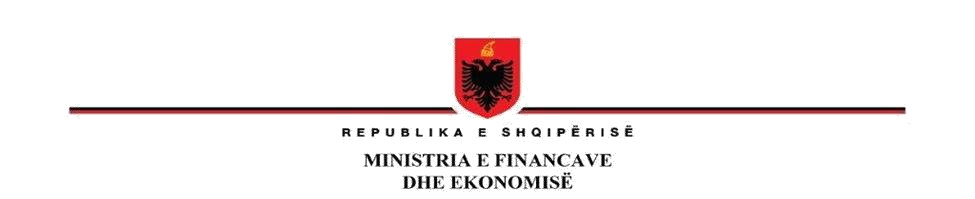 RAPORT 6 MUJOR I VITIT 2024 PËR PROCESIN E KONSULTIMIT PUBLIK TË REALIZUAR NGA MINISTRIA E FINANCAVE 1. Përmbledhja ekzekutive (pasqyra e statistikave kryesore mbi konsultimet e kryera me mësimet e nxjerra, sfidat dhe mundësitë) Gjatë 6 mujorit të parë të vitit 2024, Ministria e Financave, ka realizuar konsultime publike për projektatet në zbatim të nenit 1 të ligjit nr.146/2014 “Për Njoftimin dhe Konsultimin Publik”, i cili përcakton procesin e konsultimit publik për projektligjet dhe projektdokumentet strategjike kombëtare. Ministria e Financave ka  miratuar 3 akte objekt i konsultimit publik, dhe ka realizuar në masën  67% konsultimin publik për të gjitha projektaktet e miratuara për periudhën e raportimit. Ministria e Financave, ka publikuar pas procesit të konsultimit publik të projektakteve si më poshtë detajuar, edhe raportet përkatëse individuale për rezultatet e konsultimit publik për secilin projektakt të publikuar në Regjistër, duke përmbushur parimin e reagueshmërisë dhe llogaridhënies së këtij procesi. Krahasuar me vitet e kaluara performanca institucionale e MF është me rritje, duke shënuar progres në rritjen e numrit të akteve të konsultuara ashtu si dhe në cilësinë e procesit. Metodat e përzgjedhura për konsultim dhe targetimi i duhur i palëve të interesit ka ndikuar në hartimin e politikave dhe legjislacionit më cilësor, gjithëpërfshirës dhe efikas. Përmirësimet në këtë proces janë tregues i zhvillimit të një qasje të integruar për planifikimin dhe menaxhimin e konsultimeve publike për projektaktet dhe politikat e Ministrisë së Financave, si një hap thelbësor për përmirësimin e transparencës dhe llogaridhënies. Digjitalizimi i procesit të konsultimit ka bërë të mundur rritjen e pjesmarrjes së publikut nëpërmjet Regjistrit Elektronik të Njoftimit dhe Konsultimit Publik, por sfidë mbetet rritja e reagueshmërisë dhe dhënies së komenteve nga publiku dhe grupet e interesit  në proces. Analiza e konsultimeve të kryera Numri i përgjithshëm i akteve për të cilat janë kryer konsultimet publike Cili ishte numri i përgjithshëm i akteve të miratuara në një vit të caktuar? Akte të miratuara për periudhën e 6-mujorit të parë të vitit 2024 nga Ministria e Financave, ka qenë në total 49 akte. Nga këto akte nga Ministria e Financave janë miratuar 36 akte, ndërsa 13 prej tyre janë bashkëpropozim.Sa akte janë konsultuar dhe sa jo? Gjithsej 3 projektakte kanë qenë objekt konsultimi dhe janë konsultuar në masën 100% nëpërmjet metodave të ndryshme konsultative, dhe 67% nëpërmjet RENJKP.  Aktet të miratuara për periudhën dhe për të cilat janë zhvilluar konsultime publike,  duke u publikuar në RENJK, duke përmbushur parakushtin për vlerësim të procesit të konsultimit publik janë: Projektligji "Për disa ndryshime në Ligjin nr. 61/2012 “Për Akcizat në Republikën e Shqipërisë”, i ndryshuar;Projektvendimi "Për miratimin e Strategjisë Sektoriale për Menaxhimin e Financave Publike 2023-2030".Ndërsa projektvendimi “Për miratimin e Programit të Reformave Ekonomike (ERP) 2024-2026”, i është nënshtruar konsultimit nëpërmjet disa metodave,duke përfshirë aktorët e rëndësishëm të interesit, por nuk është publikuar në RENJKP. 2.1.3. Sa ligje me raporte VNR-je janë konsultuar? Projektligji dhe dy vendimet e miratimit te dokumentave strategjikë nuk ishin objekt i procesit të vlerësimit të ndikimit sipas përcaktimeve të pikës 45/1 të rregullores së Këshillit të Ministrave."Për disa ndryshime në Ligjin nr. 61/2012 “Për Akcizat në Republikën e Shqipërisë”, i ndryshuarPër miratimin e Programit të Reformave Ekonomike (ERP) 2024-2026.Projektvendimi "Për miratimin e Strategjisë Sektoriale për Menaxhimin e Financave Publike 2023-2030".2.1.4. Për sa akte në a) Programin Analitik, b) PKIE, c) dokumente strategjike të sektorit, janë përdorur kriteret/përjashtimet nga konsultimet publike? Cilat janë arsyet kryesore për të mos u konsultuar (nëse ka të tilla)? Ministria e Financave ka parashikuar në Program Analitik miratimin e 15 akteve, ku për 10 prej tyre aplikohen përjashtimet e parashikuara në shkronjën “c”,  të nenit 4, të ligjit “Për Njoftimin dhe Konsultimin Publik”.  Në PKIE për vitin 2024 janë parashikuar miratimi i 4 akteve, ndërsa 3 janë aktet për të cilat janë aplikuar kriteret e përjashtimit nga konsultimi publik. Për aktet 5 e parashikuara në dokumentat strategjikë sektorial/kombëtar, kriteret përjashtuese janë aplikuar për 1 prej tyre. 2.1.5. Cila ishte struktura e akteve të konsultuara (sa projektligje, VKM, udhëzime, etj.)? Është konsultuar 2 dokument strategjik dhe 1 projektligj.2.1.6.  A është përmirësuar situata në krahasim me vitin e kaluar (cilësoni)? Procesi i konsultimit publik në krahasim me vitin e kaluar është përmirësuar. Numri i akteve të cilat i janë nënshtruar procesit të konsultimit publik për periudhën Janar – Qershor 2024 nuk është rritur duke qenë se, Ministria e Financave ka parashikuar në 6-mujorin e dytë të vitit projektligjet të cilat janë objekt i konsultimit publik. Për këtë 6-mujor është rritur cilësia e menaxhimit të këtij procesi, si dhe targetimi i duhur i aktorëve të përfshirë. Metodat e përzgjedhura për konsultimin janë diversifikuar si dhe konstatohet rritje e numrit të pjesmarrësve në proces. 2.2. Metodat e konsultimit 2.2.1. Cilat ishin metodat më të përdorura të konsultimit? (Jepni numrin e konsultimeve të kryera për secilën metodë - regjistri elektronik, posta elektronike, faqe interneti, takime publike, komitete këshillimore, etj.) Të gjitha projektaktet e miratuara për periudhën Janar-Qershor 2024 objekt i konsultimit publik, janë konsultuar nëpërmjet metodave të ndryshme të konsultimit:   Metodat e tjera të përzgjedhura për konsultim publik janë:Regjistri Elektronik të Njoftimit dhe Konsultimit Publik për 2 akte;Konsultimi nëpërmjet postës elektronike është aplikuar për 3 akte;Konsultim nëpërmjet mekanizmit IPMG 2 akte;Takime konsultative me prezencë 3 akte.2.2.2 Cila metodë konsultimi gjeneroi numrin më të madh të komenteve? Të gjitha metodat e konsultimit kanë gjeneruar komente. Ndërkohë që numrin më të lartë të komenteve e ka gjeneruar metoda e konsultimit në tryeza konsultative.2.2.3.  A organizoi institucioni konsultime paraprake në fazat e hershme të hartimit? Nëse po, në sa raste? Për projektvendimin, "Për miratimin e Strategjisë Sektoriale për Menaxhimin e Financave Publike 2023-2030" dhe për projektvendimin “Për miratimin e Programit të Reformave Ekonomike (ERP) 2024-2026” , dhe  planeve të veprimit për zbatimin e tyre, janë zhvilluar konsultime në fazën e draftimit të tyre. 2.3. Kohëzgjatja e konsultimeve 2.3.1. Sa konsultime ishin të hapura për 20 ditë pune siç kërkohet nga ligji? Cila ishte periudha më e gjatë apo më e shkurtër e kohëzgjatjes së konsultimeve? Konsultimet publike në RENJK kanë qenë të hapura për të paktën 20 ditë pune, duke përmbushur afatin e kërkuar nga ligji.  Cila ishte kohëzgjatja mesatare e konsultimit? Për aktet e sipërcituara kohëzgjatja mesatare e konsultimit ka qenë 1 muaj (20-21 ditë pune). A është përmirësuar situata në krahasim me vitet e kaluara? Situata është përmirësuar krahasuar me vitin e kaluar. Duke krahasuar me vitet e shkuara, në Regjistrin Elektronik për Konsultimet Publike ka pasur më shumë komente nga grupe interesi, të cilat lidhen me akte që do të miratohen në periudhën e ardhshme të raportimit.. Palët e interesuara të përfshira 2.4.1 Sa aktorë të jashtëm, jo-qeveritarë morën pjesë për hartimin e akteve si anëtarë të caktuar të grupeve të punës/organeve këshillimore në vitin e caktuar? Në procesin e hartimit dhe konsultimit për projektvendimin “Për miratimin e Programit të Reformave Ekonomike (ERP) 2024-2026” , u angazhuan 4 aktorë të jashtëm, të cilët përfshinin një gamë të gjerë aktorësh nga organizata, ekspertë të pavarur,. Ndërsa lidhur me projektvendimin "Për miratimin e Strategjisë Sektoriale për Menaxhimin e Financave Publike 2023-2030", u angazhuan 8 aktorë të jashtëm, nga organizata, ekspertë të pavarur, Partnerët për Zhvillim dhe Integrim në vend. 2.4.2 Cila ishte struktura e anëtarëve të jashtëm të grupeve të punës (ekspertë individualë, OSHC, kompani, etj.) Struktura e anëtarëve të jashtëm, që kanë marrë pjesë në hartimin dhe konsultimin e PVKM “Për miratimin e Programit të Reformave Ekonomike (ERP) 2024-2026”, si më poshtë:Sekretariati Teknik i Keshillit te Investimeve;  Banka Evropiane per Rindertim dhe Zhvillim (BERZH); Dhoma Nderkombetare e Tregtise Shqiperi (International Chamber of Commerce Albania); Dhoma e Tregtisë Zvicerane-Shqiptare.Lidhur me projektvendimin "Për miratimin e Strategjisë Sektoriale për Menaxhimin e Financave Publike 2023-2030", struktura e anëtarëve të jashtëm që kanë marrë pjesë në hartimin dhe konsultimin, ka qenë si më poshtë:Ambasadori i Bashkimit Evropian në Shqipëri;Menaxheri i Bankës Botërore për Shqipërinë;Kryetari i Komisionit Parlamentar për Ekonominë dhe Financat;Menaxheri i Programit pranë Delegacionit të Bashkimit Evropian;Përfaqësues nga Agjencia Suedeze e Taksës; Zëvendëskryetari i misionit pranë Ambasadës Zvicerane;Përfaqësues nga Delegacioni i Bashkimit Evropian;Përfaqësues nga Kontrolli i Lartë i Shtetit;Përfaqësues nga Organizatat e Shoqërive Civile (Instituti i Shkencës/Open Data Albania). 2.4.3 Sa palë të interesuara morën pjesë/dhanë komente në konsultimet e hapura të realizuara për projektaktet në vitin e caktuar? Në 4 projektaktet e konsultuara, ka patur në total  29  palë interesi të përfshirë në procesin e konsultimit, nga të cilët 8 prej tyre dhanë komente për përmirësimin e metejshëm të akteve të paraqitura për konsultim. 2.4.5 A është përmirësuar situata në krahasim me vitet e kaluara? Ka përmirësime lidhur me indeksion sasior, është rritur shkalla e konsultimeve publike të realizuara nga Ministria e Financave. Rritja e interaktivitetit të RENJK dhe përdorimi i instrumentave digjital në proces ka rritur aksesin e grupeve të interesit dhe publikut në vendimarrje, duke u krijuar mundësinë për të dërguar komentet dhe reagimet e tyre për aktet e publikuara për konsultim. Në krahasim me vitin e kaluar situata ka pasur përmirësime të dukshme lidhur me realizimin e indeksit të procesit të konsultimit. Megjithatë, interesi i publikut në procesin e konsultimit publik vijon të jetë ende i ulët për akte të caktuara.  2.5 . Rekomandimet dhe komentet e marra 2.5.1. Sa është numri i rekomandimeve dhe komenteve të marra gjithsej dhe mesatarja për çdo konsultim? 	 Nga procesi i konsultimit publik të 3 akteve janë mbledhur 73 komente gjithsej.2.5.2. Sa prej tyre u pranuan, u pranuan pjesërisht ose u refuzuan? Numri total i komenteve të pranuara plotësisht është 14 komente. Numri total i komenteve të pranuara pjesërisht është  0 komente, dhe i atyre të refuzuara është 59 komente. 2.5.3. Cila është tendenca nëse krahasohet me vitet e kaluara? Konstatohet një ndryshim i trendit të mbledhjes së komenteve, ku metodat elektronike të konsultimit nëpërmjet postës email apo RENJKP gjenerojnë numër të konsiderueshëm komentesh. Gjithashtu, dhe mekanizmat konsultativ këshillimor janë konsultuar gjithashtu edhe nëpërmjet postës elektronike. Takimet konsultative janë zhvilluar në një shkallë më të ulët krahasuar me vitet e mëparshme ku ishte forma kryesore e konsultimit publik. 2.5.4.Sa raporte të VNR-së janë ndryshuar/përditësuar në bazë të informacionit/të dhënave të marra gjatë konsultimit publik? Asnjë raport VNR nuk është ndryshuar pas procesit të konsultimit publik, pasi aktet e miratuara nuk janë objekt i VNR. 2.6. Raportet mbi rezultatet e konsultimit 2.6.1. Sa raporte konsultimi publikoi institucioni?Ministria e Financave gjatë 6 mujorit të parë të vitit 2024, pas mbylljes së procesit të konsultimit publik sipas afatit referuar ligjit nr.146/2014 ka publikuar Raportet individuale për rezultatet e konsultimit publik për 2 projekt-akte të publikuar në Regjistër. 2.6.2. Nëse disa nuk u publikuan, cilat janë arsyet? Lidhur me “Për miratimin e Programit të Reformave Ekonomike (ERP) 2024-2026”, ju bëjmë me dije se, është hartuar raporti i konsultimit publik por nuk është publikuar, duke qenë se projektvendimi nuk iu nënshtrua konsultimit publik nëpërmjet RENJK-së.2.7. Vetëvlerësimi i institucionit në lidhje me Indeksin e cilësisë së performancës institucionale në përputhje me kërkesat e ligjit për njoftimin dhe konsultimin publik (Jepni informacion për rezultatin mesatar për të gjitha aktet e institucionit, subjekt të konsultimeve publike, bazuar në pikët e rezultateve në Shtojcën 5c) Në përfundim, bazuar në vlerësimin e cilësisë së performancës institucionale sipas metodologjisë Sigma, Ministria e Financave ka performuar me një mesatare pikëzimi cilësie për  aktet e konsultuara  nga 8 pikë maksimale. 2 akte janë konsultuar me cilësinë maksimale 8 pikë, ndërsa pikëzimi për ERP nuk mund të aplikohet pasi nuk është përmbushur kriteri i publikimit në RENJKP. 3. Sfidat dhe mundësitë për të ardhmen (Cilat janë sfidat kryesore në organizimin dhe zbatimin e konsultimeve në ministri dhe si duhet dhe do të adresohen ato në periudhën tjetër të raportimit?) Sfidat kryesore që paraqet konsultimi publik për Ministrinë e Financave, lidhen më së shumti me gjithëpërfshirjen e aktorëve në këtë proçes. Ministria e Financave do të synojë që gjatë 6-mujorit të dytë të vitit 2024 të ketë përfshirje aktive të shumë aktorëve në procesin e dhënies së rekomandimeve apo qëndrimeve për përmbajtjen e projektakteve që hartohen duke kombinuar dhe përdorur disa metoda të proçesit të konsultimit publik, si mundësia më e mirë për të arritur një rezultat efikas në të ardhmen. Gjithashtu, vlerësohet se edhe angazhimi nëpërmjet rrjeteve sociale duke u realizuar edhe në kombinim me metodat e tjera të konsultimit publik do të sjellë rritje të përfshirjes dhe mundësive në këtë kuadër.  Titulli Palë interesi pjesmarrës Palë interesi kontribues PVKM “Për miratimin e Programit të Reformave Ekonomike (ERP) 2024-2026”.153Për miratimin e Strategjisë Sektoriale për Menaxhimin e Financave Publike 2023-2030"75Pligji “Për disa ndryshime në Ligjin nr. 61/2012 “Për Akcizat në Republikën e Shqipërisë”, i ndryshuar70Total29 8